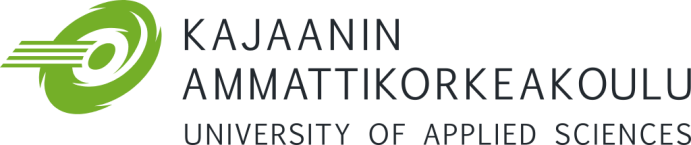 Student’s self-assessment concerning thethesis processStudent’s nameThesis name1. What competences acquired during my UAS training have I used in the thesis?1. What competences acquired during my UAS training have I used in the thesis?2. How has the overall thesis process developed my professional competence?2. How has the overall thesis process developed my professional competence?3. How has my thesis developed working life/the working community? Assess how well agreed R&D objectives have been implemented.3. How has my thesis developed working life/the working community? Assess how well agreed R&D objectives have been implemented.4. How can the outcomes of the thesis be used/be further developed?4. How can the outcomes of the thesis be used/be further developed?4. How can the outcomes of the thesis be used/be further developed?4. How can the outcomes of the thesis be used/be further developed?4. How can the outcomes of the thesis be used/be further developed?4. How can the outcomes of the thesis be used/be further developed?4. How can the outcomes of the thesis be used/be further developed?4. How can the outcomes of the thesis be used/be further developed?4. How can the outcomes of the thesis be used/be further developed?5. How did I solve problems/deal with challenges that arose during the thesis process?5. How did I solve problems/deal with challenges that arose during the thesis process?5. How did I solve problems/deal with challenges that arose during the thesis process?5. How did I solve problems/deal with challenges that arose during the thesis process?5. How did I solve problems/deal with challenges that arose during the thesis process?5. How did I solve problems/deal with challenges that arose during the thesis process?5. How did I solve problems/deal with challenges that arose during the thesis process?5. How did I solve problems/deal with challenges that arose during the thesis process?5. How did I solve problems/deal with challenges that arose during the thesis process?6. The grade of my thesis on a scale of 1-5 is: Select grade (See assessment criteria)6. The grade of my thesis on a scale of 1-5 is: Select grade (See assessment criteria)6. The grade of my thesis on a scale of 1-5 is: Select grade (See assessment criteria)6. The grade of my thesis on a scale of 1-5 is: Select grade (See assessment criteria)6. The grade of my thesis on a scale of 1-5 is: Select grade (See assessment criteria)6. The grade of my thesis on a scale of 1-5 is: Select grade (See assessment criteria)6. The grade of my thesis on a scale of 1-5 is: Select grade (See assessment criteria)6. The grade of my thesis on a scale of 1-5 is: Select grade (See assessment criteria)6. The grade of my thesis on a scale of 1-5 is: Select grade (See assessment criteria)a.the benefits/strengths arethe benefits/strengths arethe benefits/strengths arethe benefits/strengths arethe benefits/strengths arethe benefits/strengths arethe benefits/strengths arethe benefits/strengths areb.the disadvantages/weaknesses of my thesis arethe disadvantages/weaknesses of my thesis arethe disadvantages/weaknesses of my thesis arethe disadvantages/weaknesses of my thesis arethe disadvantages/weaknesses of my thesis arethe disadvantages/weaknesses of my thesis arethe disadvantages/weaknesses of my thesis arethe disadvantages/weaknesses of my thesis are7. Suggestions for how the thesis process/procedures could be developed7. Suggestions for how the thesis process/procedures could be developed7. Suggestions for how the thesis process/procedures could be developed7. Suggestions for how the thesis process/procedures could be developed7. Suggestions for how the thesis process/procedures could be developed7. Suggestions for how the thesis process/procedures could be developed7. Suggestions for how the thesis process/procedures could be developed7. Suggestions for how the thesis process/procedures could be developed7. Suggestions for how the thesis process/procedures could be developedDate and signatureDate and signature..Name in block capitalsName in block capitalsName in block capitalsName in block capitalsName in block capitalsName in block capitalsReturn the form to the teacher supervisor.Return the form to the teacher supervisor.Return the form to the teacher supervisor.Return the form to the teacher supervisor.Return the form to the teacher supervisor.Return the form to the teacher supervisor.Return the form to the teacher supervisor.Return the form to the teacher supervisor.Return the form to the teacher supervisor.Return the form to the teacher supervisor.